Veřejná konzultace ohledně využívání fondů EU v oblasti hodnot a mobility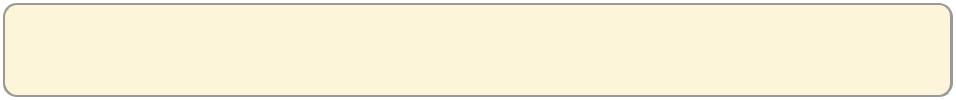 Vyplnění polí označených * je povinné.Veřejná konzultace ohledně využívání fondů EU v oblasti hodnot a mobilityÚvod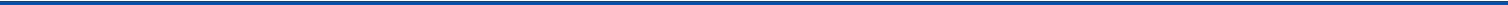 „Silnější Unie musí mít k dispozici dostatečné finanční prostředky, aby mohla plnit cíle svých politických opatření. Unie se v posledních letech zásadně změnila, stejně jako problémy, s nimiž se potýká. Naše Unie potřebuje rozpočet, který nám pomůže naplnit naše ambice. To musí zohlednit i víceletý finanční rámec na období po roce 2020.“ (Pracovní program Evropské komise na rok 2018)Rozpočet EU v současné době disponuje finančními prostředky, jež v přepočtu činí méně než 1 EUR na občana Unie na den. Jinak řečeno, jde o přibližně 1 % hrubého národního důchodu EU či 2 % celkových veřejných výdajů EU. Z tohoto nepříliš velkého rozpočtu jsou podporovány společné cíle EU – rozpočet zajišťuje pro občany EU nezbytné veřejné statky a přináší hmatatelné výsledky. Patří sem: investice do dovedností, inovací a infrastruktury, udržitelné zásobování potravinami a udržitelný rozvoj venkovských oblastí, propagace společných výzkumných a průmyslových projektů, financování společné činnosti v oblasti migrace a bezpečnosti a podpora rozvojové a humanitární pomoci.Stávající víceletý finanční rámec, tedy dlouhodobý rozpočet EU, má platnost do konce roku 2020. V roce 2018 předloží Komise komplexní návrhy víceletého finančního rámce na dobu po roce 2020 a novou sérii finančních programů, do nichž mají finanční prostředky směřovat. Z těchto programů a fondů se poskytuje finanční podpora statisícům příjemců, ať už jde o regiony, města, nevládní organizace, podniky, zemědělce, studenty, výzkumné pracovníky a mnohé další subjekty.Uvedené návrhy Komise budou koncipovány tak, aby Unii umožňovaly dosáhnout výsledků v prioritních oblastech, v nichž má činnost na celoevropské úrovni větší efektivitu, než kdyby členské státy jednaly samy. To vyžaduje důkladné posouzení dosavadních postupů i oblastí, kde by se v budoucnu mohlo postupovat optimálněji. Jaké by se měly pro budoucí politiky a programy či fondy stanovit priority? A jakou by měly mít programy a fondy strukturu, aby se zajistila jejich maximální efektivita v praxi?V rámci tohoto procesu a na základě diskusního dokumentu Komise o budoucnosti financí EU Komise zahajuje sérii veřejných konzultací zaměřených na všechny hlavní oblasti výdajů. Cílem těchto konzultací je seznámit se s názory zúčastněných stran na to, jakým způsobem by se dalo zajistit, aby se prostředky z rozpočtu EU využívaly co nejefektivněji.Tato konzultace se týká programů a opatření, jejichž cílem je jak ochrana a prosazování evropských hodnot, tak podpora mobility, vzdělávání a odborné přípravy, kulturní rozmanitosti, základních práv,1prostoru spravedlnosti v EU, digitálních dovedností, tvořivosti a evropské historické paměti a připomínání minulosti. Tyto programy a opatření posilují postavení občanů, rozvíjejí jejich dovednosti a schopnosti a přispívají k otevřeným, demokratickým, inkluzivním a tvořivým společnostem, v nichž se občané těší rovným podmínkám. Účelem této veřejná konzultace je zjistit, jaké jsou silné a slabé stránky stávajících programů a opatření, jakož i způsoby, kterými by se případně daly dále rozvíjet a jak by se dala využívat jejich vzájemná součinnost.Nedávné konzultace se řadou politických oblastí již zabývaly, zejména z hlediska aktuální úspěšnosti programů a budoucích výzev. Názory, které zúčastněné strany již vyjádřily v těchto konzultacích, budou zohledněny v přípravě budoucího víceletého finančního rámce.Odkaz na portál s nedávnými konzultacemi:https://ec.europa.eu/info/consultations_csKonzultace v oblasti politiky vzdělávání a odborné přípravy:https://ec.europa.eu/info/consultations_en?field_consultation_status_value=All&field_core_policy_areas_target_id_selective=1203Konzultace v oblasti politiky kultury a sdělovacích prostředků:https://ec.europa.eu/info/consultations_en?field_consultation_status_value=All&field_core_policy_areas_target_id_selective=1184Konzultace týkající se hodnot:https://ec.europa.eu/info/consultations_en?combine=values&field_consultation_status_value=All&field_core_policy_areas_target_id_selective=AllInformace o vás1 Na otázky odpovídáte jako soukromá osoba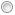  v rámci své profesní činnosti nebo jménem organizace2 Jméno3 Příjmení4 E-mailová adresa: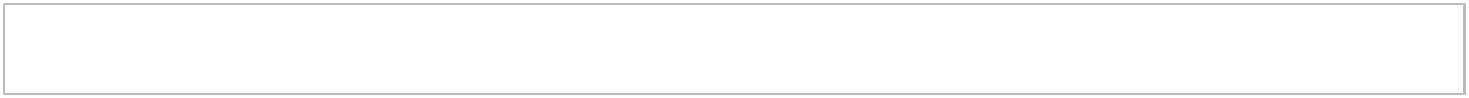 Nemáte-li e-mailovou adresu, uveďte „není k dispozici“.5 Země bydliště Rakousko Belgie Bulharsko2ChorvatskoKyprČeská republikaDánskoEstonskoFinskoFrancieNěmeckoŘeckoMaďarskoIrskoItálieLotyšskoLitvaLucemburskoMaltaNizozemskoPolskoPortugalskoRumunskoSlovenskoSlovinskoŠpanělskoŠvédskoSpojené královstvíjiná země6 Pokud jste zvolili „jiná země“, uveďte její název:7 Váš příspěvekUpozorňujeme, že ať už zvolíte kteroukoli možnost, vaše odpovědi mohou být předmětem žádosti o přístup veřejnosti k dokumentůmna základě nařízení (ES) č. 1049/2001smíme zveřejnit s vašimi osobními údaji (Souhlasím se zveřejněním všech informací obsažených v mém příspěvku, ať už v celém rozsahu, nebo zčásti, včetně mého jména a příjmení nebo názvu mé organizace, a prohlašuji, že žádná část mé odpovědi není protiprávní ani neporušuje práva žádné třetí strany tak, že by to bránilo jejímu zveřejnění.)smíme zveřejnit za předpokladu, že bude zachována vaše anonymita (Souhlasím se zveřejněním informací obsažených v mém příspěvku, ať už v celém rozsahu, nebo jen zčásti (spolu s uvedením citací nebo stanovisek, která zastávám), za podmínky, že tak bude učiněno anonymně. Prohlašuji, že žádná část mé odpovědi není protiprávní ani neporušuje práva třetí strany tak, že by to bránilo jejímu zveřejnění.8 Jméno respondenta9 Příjmení respondenta3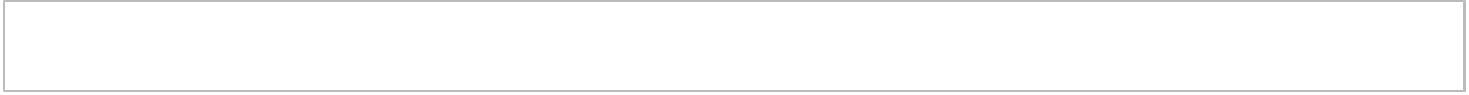 10 Pracovní e-mailová adresa respondenta11 Název organizace12 Poštovní adresa organizace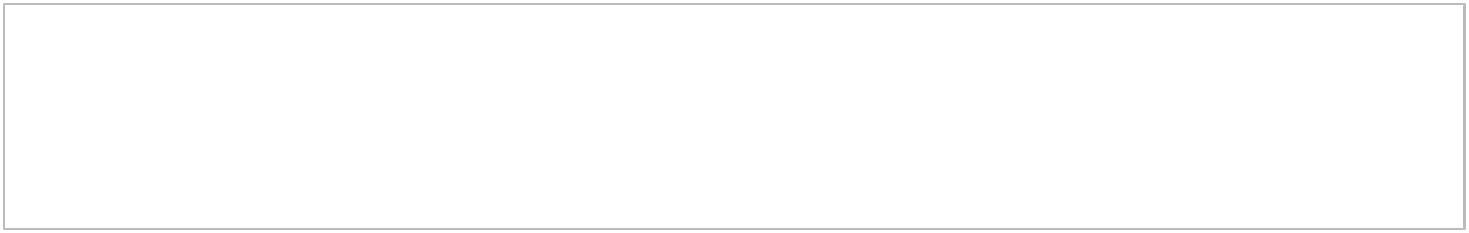 13 Typ organizaceVyberte možnost, která nejlépe odpovídá skutečnosti.soukromý podnikporadenská kancelář, advokátní kancelář, samostatně výdělečně činný poradce obchodní, podnikové či profesní sdružení nevládní organizace, platforma či síťvýzkumná instituce a akademická obeccírkev či náboženská společnostregionální nebo místní orgán (veřejný či smíšený)mezinárodní nebo vnitrostátní orgán veřejné mocijiný typ14 Pokud jste zvolili „jiný typ“, upřesněte:15 Kolik má váš podnik zaměstnanců?více než 250 zaměstnanců (velký podnik)od 50 do 250 zaměstnanců (střední podnik)od 10 do 49 zaměstnanců (malý podnik)méně než 10 zaměstnanců (mikropodnik)osoba samostatně výdělečně činná (mikropodnik)16 Upřesněte typ organizace: obchodní komora obchodní organizace odborová organizace organizace zastupující zájmy určitých povolání či řemesel4jiný typ17 Pokud jste zvolili „jiný typ“, upřesněte:18 Upřesněte typ organizace:skupina odborníků (think tank)výzkumná institucevysokoškolská instituce19 Upřesněte typ organizace:regionální orgán veřejné mocimístní orgán veřejné mociorganizace partnerství veřejného a soukromého sektoru na nižší než celostátní úrovni síť orgánů veřejné moci na nižší než celostátní úrovni jiný typ20 Pokud jste zvolili „jiný typ“, upřesněte:21 Upřesněte typ organizace:mezivládní organizaceorgán, instituce nebo agentura EUvnitrostátní parlamentústřední vládavnitrostátní orgán veřejné moci nebo agentura22 Je vaše organizace zaregistrována v rejstříku transparentnosti?Pokud vaše organizace registrována není, doporučujeme vám, abyste se zaregistrovali zde (i přesto, že registrace není podmínkouzodpovězení tohoto dotazníku). K čemu slouží rejstřík transparentnosti?anonenení relevantní23 Pokud ano, uveďte své identifikační číslo v rejstříku.Text24 Země, kde organizace sídlíRakouskoBelgie5BulharskoChorvatskoKyprČeská republikaDánskoEstonskoFinskoFrancieNěmeckoŘeckoMaďarskoIrskoItálieLotyšskoLitvaLucemburskoMaltaNizozemskoPolskoPortugalskoRumunskoSlovenskoSlovinskoŠpanělskoŠvédskoSpojené královstvíjiná země25 Pokud jste zvolili „jiná země“, uveďte její název:26 Váš příspěvekUpozorňujeme, že ať už zvolíte kteroukoli možnost, vaše odpovědi mohou být předmětem žádosti o přístup veřejnosti k dokumentůmna základě nařízení (ES) č. 1049/2001smíme zveřejnit s údaji o vaší organizaci (Souhlasím se zveřejněním všech informací obsažených v mém příspěvku, ať už v celém rozsahu, nebo zčásti, včetně názvu mé organizace, a prohlašuji, že žádná část mé odpovědi není protiprávní ani neporušuje práva žádné třetí strany tak, že by to bránilo jejímu zveřejnění.)smíme zveřejnit za předpokladu, že bude zachována anonymita vaší organizace (Souhlasím se zveřejněním informací obsažených v mém příspěvku, ať už v celém rozsahu, nebo jen zčásti (spolu s uvedením citací nebo stanovisek, která zastávám), za podmínky, že tak bude učiněno anonymně. Prohlašuji, že žádná část mé odpovědi není protiprávní ani neporušuje práva třetí strany tak, že by to bránilo jejímu zveřejnění.27 Uveďte, zda máte zkušenosti s některým z následujících fondů a programů.Minimálně 1 Program Erasmus+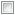  Evropský sbor solidarity6Program „Kreativní Evropa“Program „Práva, rovnost a občanství“Program „Evropa pro občany“Program EU pro zaměstnanost a sociální inovaceEURES – celoevropská síť služeb zaměstnanostiEvropský sociální fondProgram „Spravedlnost“Program „Spotřebitelé“Humanitární dobrovolníci EUžádný z výše uvedených28 Pokud jste zvolili „žádný z výše uvedených“, vysvětlete prosím zde:Maximálně 500 znaků29 Uveďte, kterých témat se budou vaše odpovědi týkat.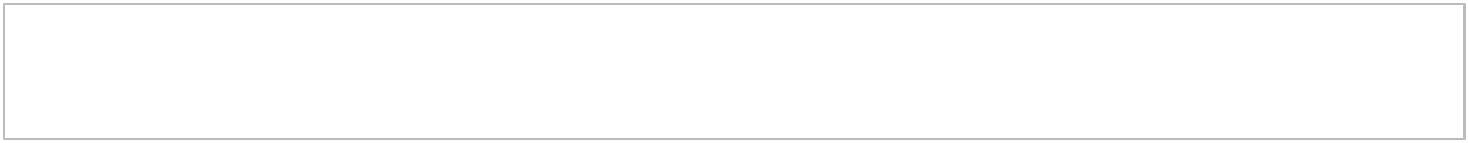 Vzdělávací mobilitaVzdělávání a odborná příprava mimo rámec mobilityDobrovolnictví, humanitární pomoc a solidaritaPráce s mládežíMobilita pracovních silKultura, sdělovací prostředky a uměníObčanství a hodnotyProstor spravedlnosti, justiční spolupráce, právaOchrana spotřebiteležádné z výše uvedených30 Pokud jste zvolili „žádné z výše uvedených“, vysvětlete prosím zde:Maximálně 500 znakůFondy EU v oblasti mobility a hodnot7Komise předběžně identifikovala řadu politických výzev, kterým by se programy/fondy v oblasti mobility a hodnot mohly věnovat. Jak jsou z vašeho hlediska tyto politické výzvy důležité?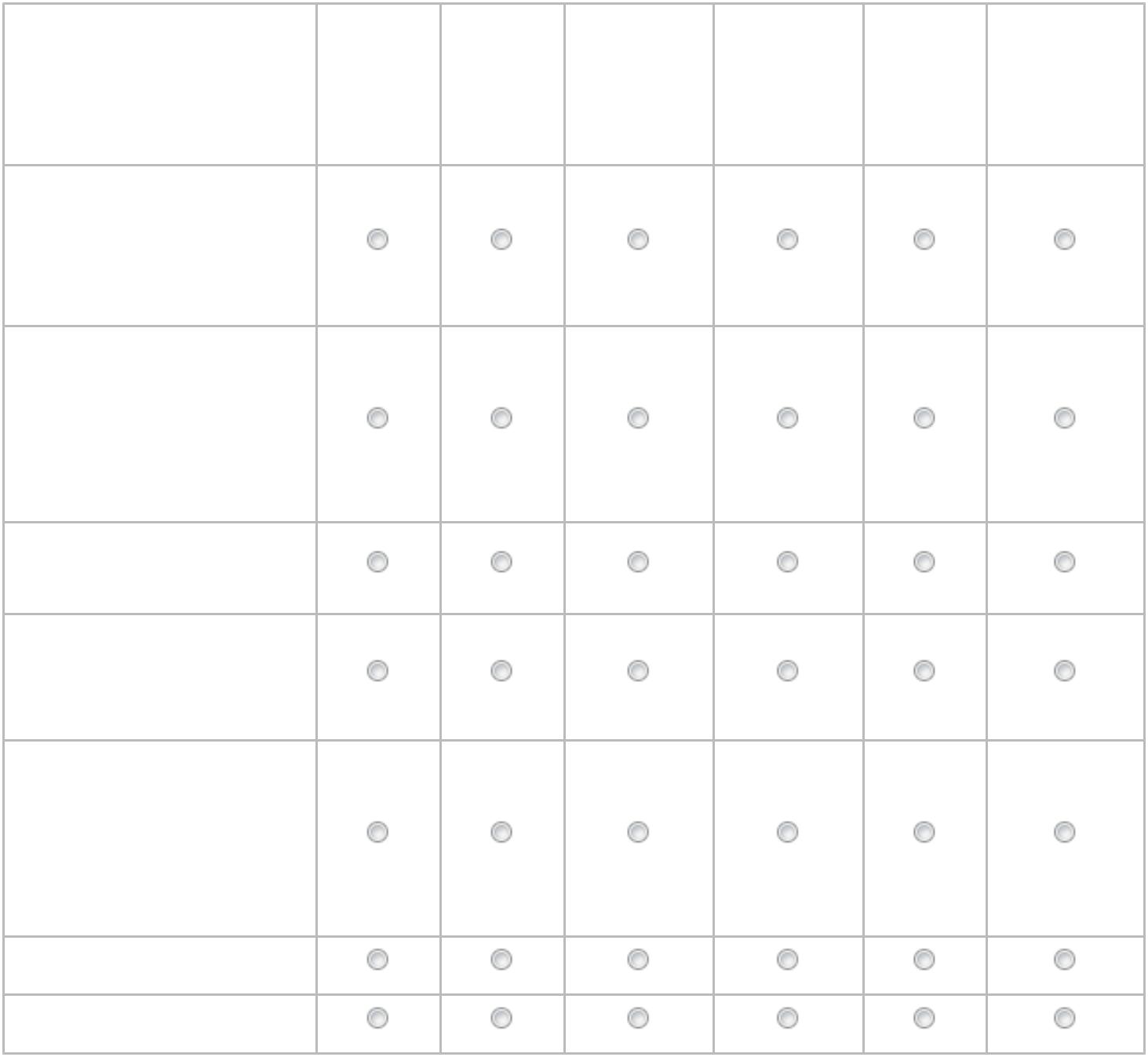 Podporovat celoživotní rozvoj dovedností prostřednictvím vzdělávací mobilityPodporovat uplatnitelnost na trhu práce prostřednictvím celoživotní vzdělávací mobilityPodporovat digitalizaci a digitální transformaciProsazovat modernizaci vzdělávání a odborné přípravyProsazovat spolupráci mezi subjekty poskytujícími vzdělávání a odbornou přípravu a subjekty na trhu prácePodporovat inovaceProsazovat solidaritu8Prosazovat sociální začleňování a spravedlnost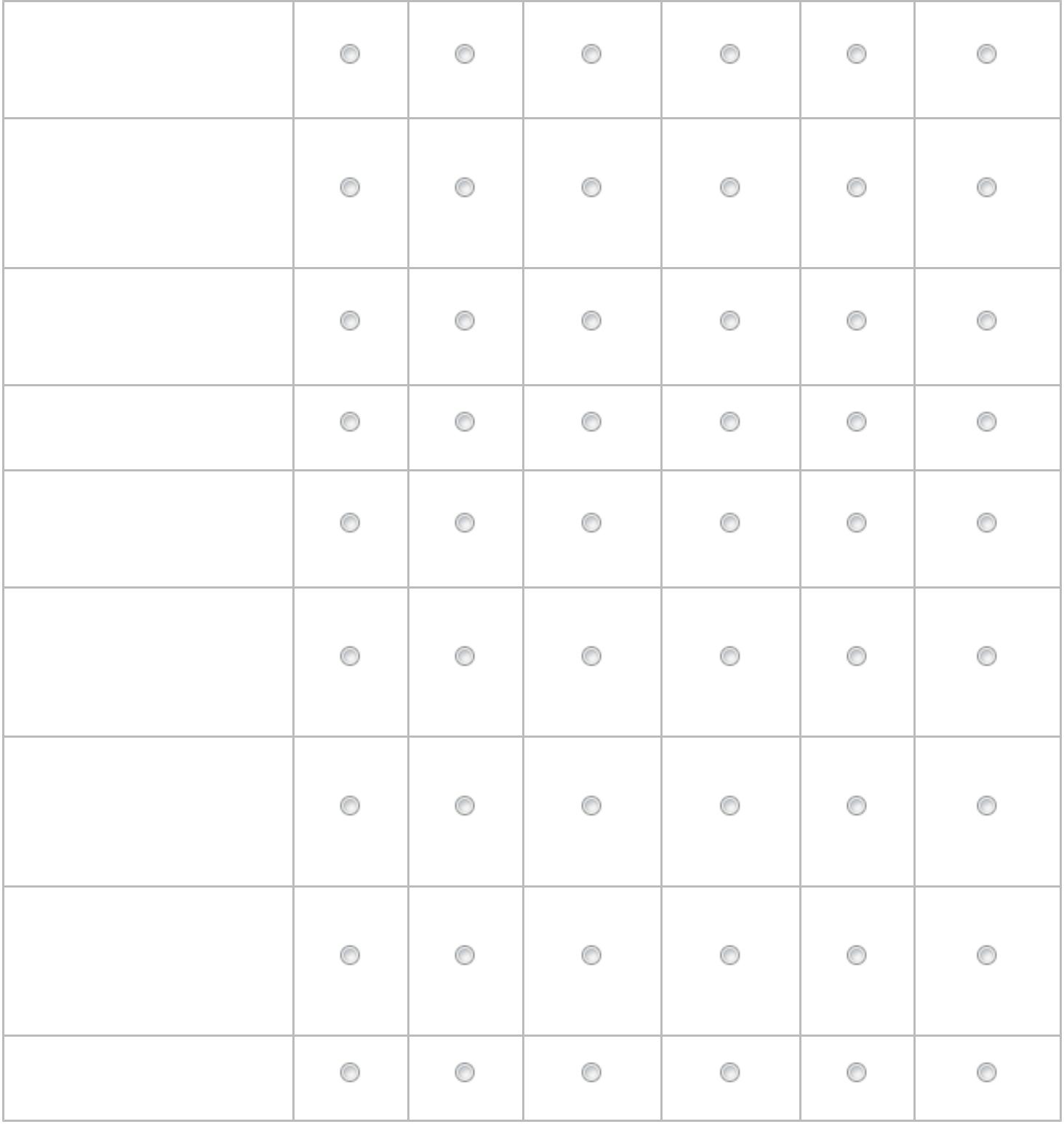 Podporovat aktivní občanství, demokratické zapojení do společnosti a právní státProsazovat evropskou identitu a společné hodnotyProsazovat práva a rovnostPodporovat evropskou kulturní rozmanitost a kulturní dědictvíPodporovatkonkurenceschopnostevropského kulturního akreativního odvětvíPosilovat prostor spravedlnosti v EU upevněním justiční spolupráceProsazovat zájmy spotřebitelů a zajistit vysokou úroveň ochrany spotřebitelejiná výzva (upřesněte níže)9* 32 Pokud jste zvolili možnost „jiná výzva“, popište ji zde.Maximálně 200 znaků33 Nakolik jsou stávající politiky úspěšné v řešení těchto výzev?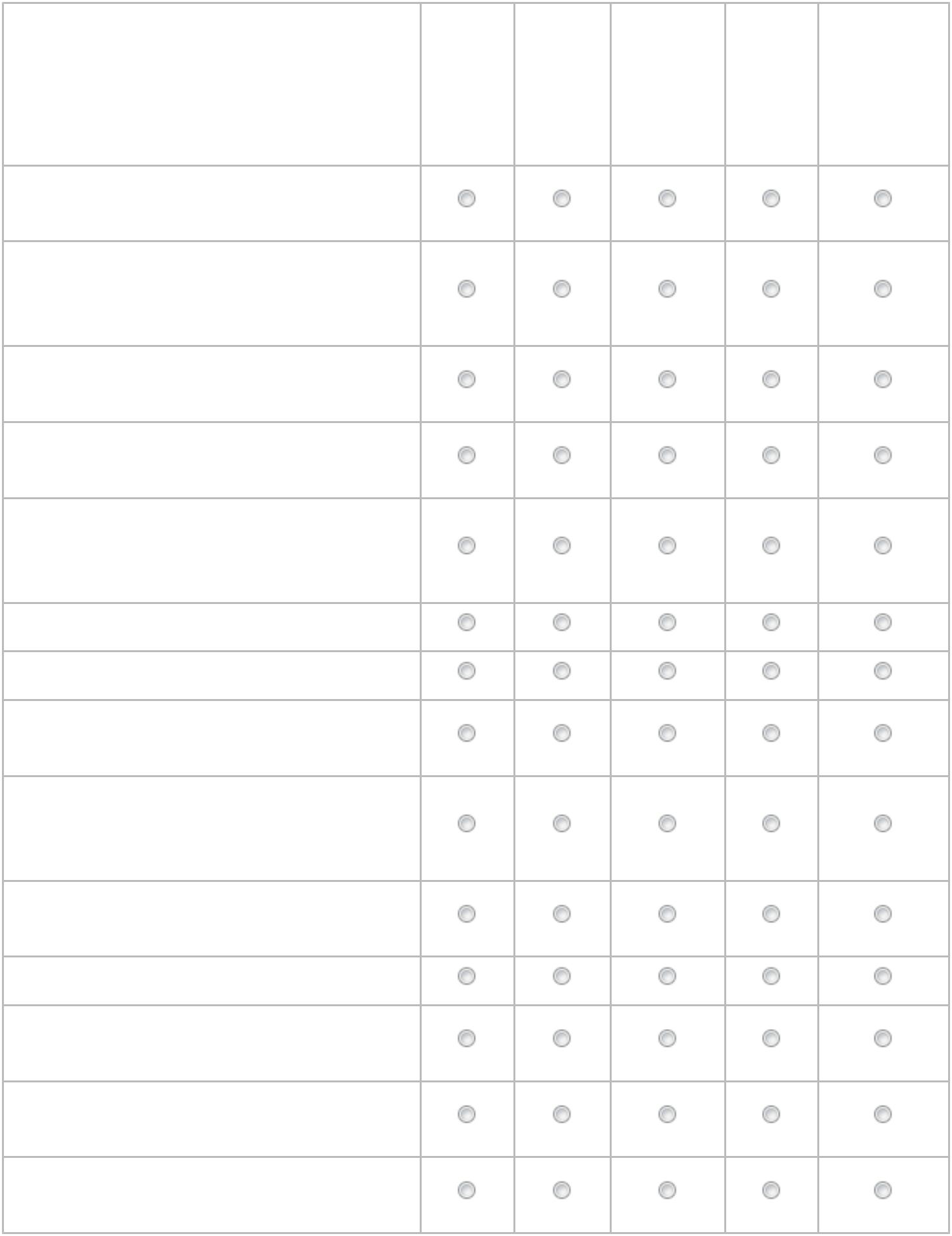 Podporovat celoživotní rozvoj dovedností prostřednictvím vzdělávací mobilityPodporovat uplatnitelnost na trhu práce prostřednictvím celoživotní vzdělávací mobilityPodporovat digitalizaci a digitální transformaciProsazovat modernizaci vzdělávání a odborné přípravyProsazovat spolupráci mezi subjekty poskytujícími vzdělávání a odbornou přípravu a subjekty na trhu prácePodporovat inovaceProsazovat solidarituProsazovat sociální začleňování a spravedlnostPodporovat aktivní občanství, demokratické zapojení do společnosti a právní státProsazovat evropskou identitu a společné hodnotyProsazovat práva a rovnostPodporovat evropskou kulturní rozmanitost a kulturní dědictvíPodporovat konkurenceschopnost evropského kulturního a kreativního odvětvíPosilovat prostor spravedlnosti v EU upevněním justiční spolupráce10Prosazovat zájmy spotřebitelů a zajistit vysokou úroveň ochrany spotřebitele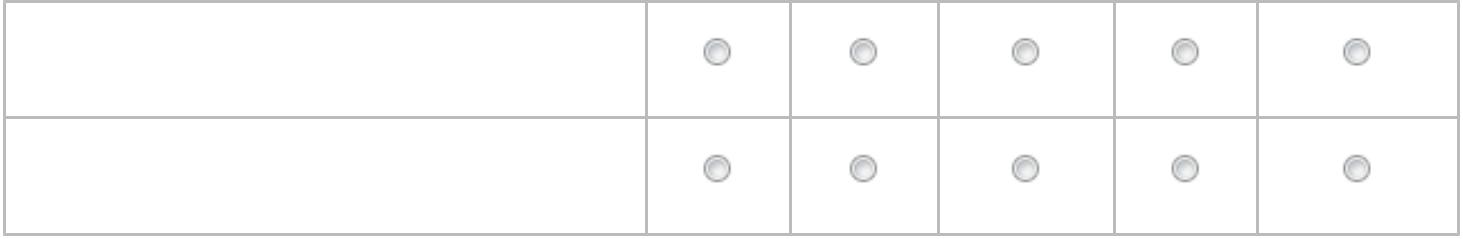 jiná výzva (jak byla uvedena v odpovědi na první otázku)34 Jaká je podle vás přidaná hodnota programů/fondů EU ve srovnání s tím, čeho by mohly členské státy dosáhnout na celostátní, regionální nebo místní úrovni? značná poměrně vysoká omezená vůbec žádná nemám vyhraněný názorUpřesněte, v čem tkví přidaná hodnota programů/fondů EU ve srovnání s tím, čeho by mohly členské státy dosáhnout na celostátní, regionální nebo místní úrovni.Maximálně 1500 znakůUveďte jasně, kterých politik, programů a fondů se vaše odpověď týká.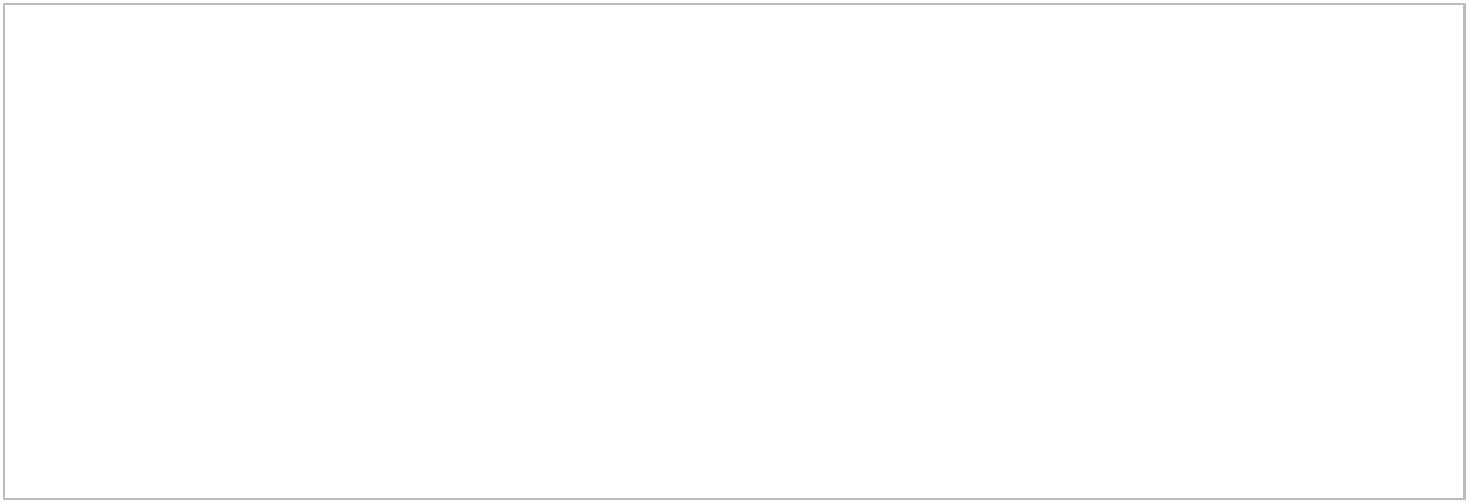 Je podle vás třeba změnit či doplnit cíle programů/fondů v této oblasti? Pokud ano, které změny považujete za nezbytné či žádoucí?Maximálně 1500 znakůUveďte jasně, kterých politik, programů a fondů se vaše odpověď týká.Komise předběžně identifikovala řadu možných překážek, které by mohly bránit tomu, aby stávající programy/fondy plnily své cíle. Do jaké míry jsou podle vás relevantní?11Nedostatek specializovaných nástrojů, které by řešily nové nebo specifické potřebyNedostatečně aktivní hledání potenciálních partnerůPříliš omezený zeměpisný dosah programůPřílišné omezení cílových skupinNedostatečná podpora pro uchazeče, kteří podávají přihlášku poprvéJazyková bariéraPřekážky ve vzájemném uznávání doby studia nebo stáže v zahraničí a v uznávání kvalifikaceRozpočet programů nestačí k uspokojení poptávkyNízká hodnota jednotlivých grantůNedostatek informací a pokynůNedostatečná koordinace s dalšími fondy a odvětvovými politikamiNedostatečná podpora drobných zúčastněných stranNedostatečné využívání výsledků jednotlivých projektůOmezené možnosti financování činností, které jsou realizovány napříč oblastmi vzdělání, odborné přípravy a mládežejiná překážka (upřesněte níže)38 Pokud jste zvolili možnost „jiná překážka“, popište ji zde.Maximálně 1000 znaků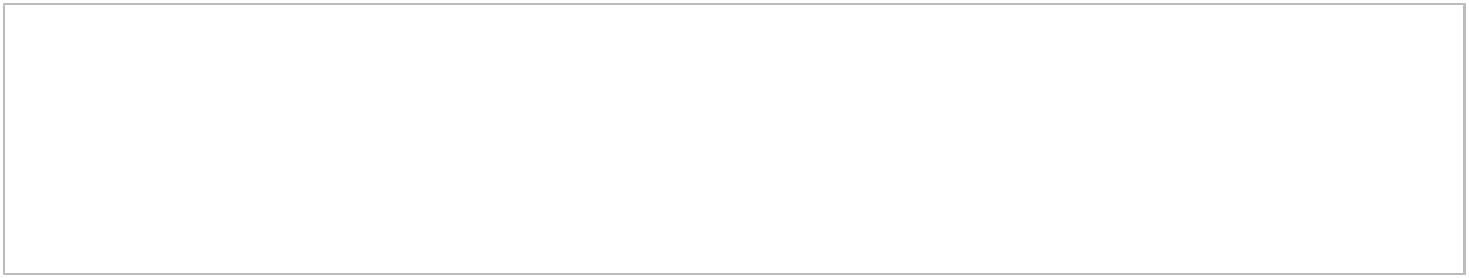 12Komise předběžně identifikovala řadu opatření, která by mohla pomoci ještě více zjednodušit a snížit administrativní zátěž, s níž se příjemci v rámci stávajících programů/fondů setkávají. Do jaké míry by podle vás byla tato opatření užitečná?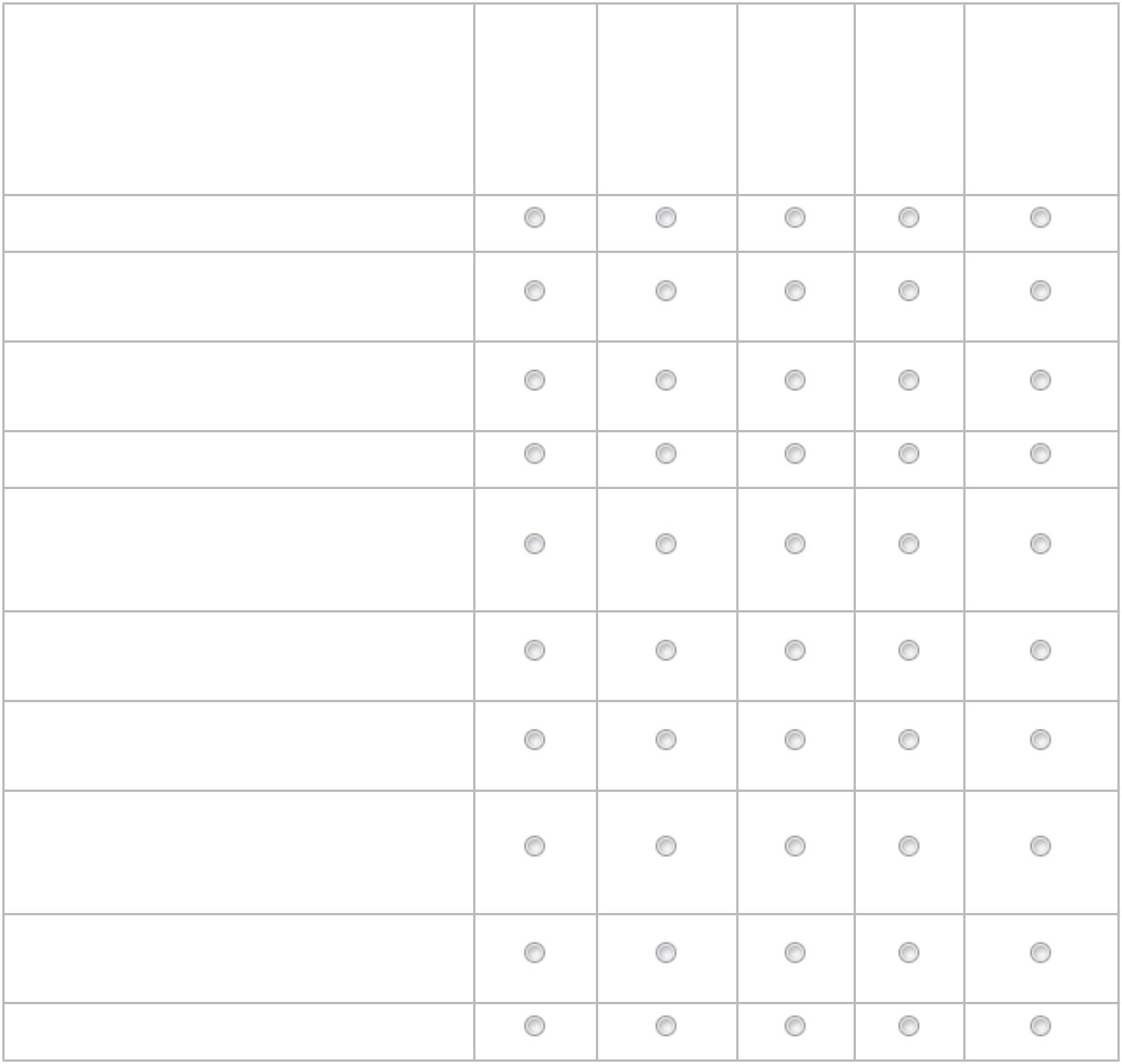 Jasnější cíle a priorityVětší zapojení zúčastněných stran do realizace programuPoužívání zjednodušených formulářů žádosti, výkazů a grantového řízeníRozsáhlejší šíření a využívání výsledkůJednodušší přístup pro nováčky mezi žadateli a pro menší organizace či organizace na místní úrovniPobídky pro osoby s omezenými příležitostmiOpatření mající za cíl zjednodušit strukturované sítě a partnerstvíOpatření mající za cíl zjednodušit financování akcí, které zahrnují několik cílových odvětvíLepší koordinace mezi různými programy /fondyjiné opatření(upřesněte níže)40 Pokud jste uvedli jiný způsob jak zjednodušit a snížit administrativní zátěž, popište jej zde:Maximálně 1000 znakůJak by bylo možné dále posílit součinnost mezi programy/fondy v této oblasti a předejít případnému překrývání nebo duplicitě? Jaký máte názor například na seskupení/sloučení některých programů?Maximálně 1500 znakůUveďte jasně, kterých politik, programů a fondů se vaše odpověď týká.13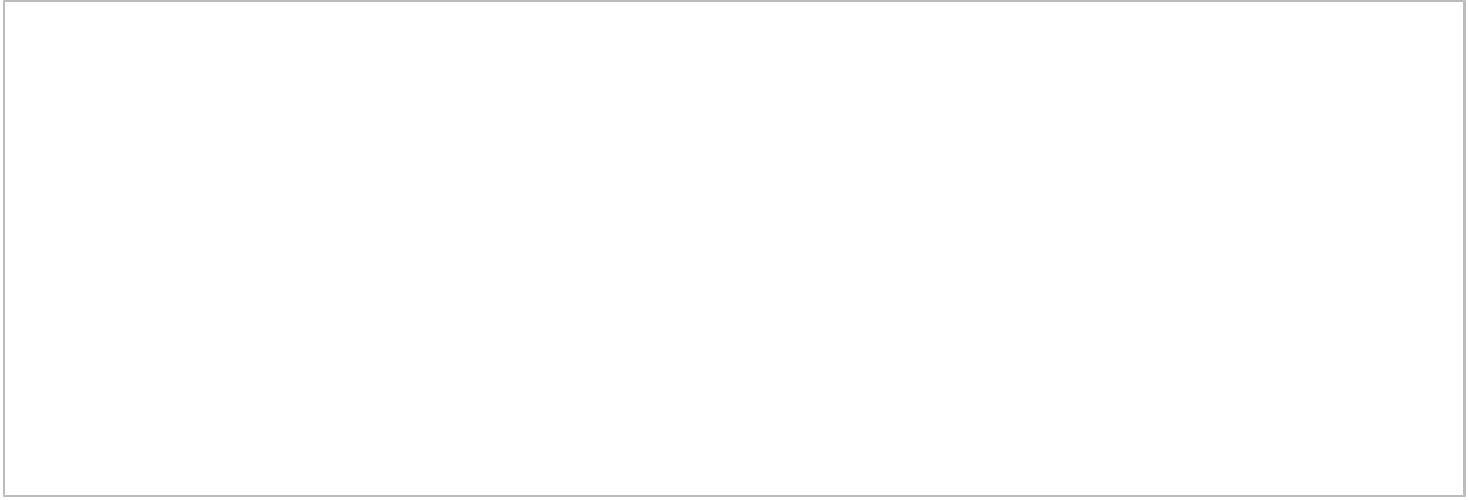 Dokumentace a závěrečné poznámkyZde můžete připojit související dokumenty, například písemné stanovisko. Maximální velikost souboru je 1 MB.Nahraný soubor bude zveřejněn spolu s vašimi odpověďmi na dotazník, které představují hlavní zdroj informací pro tuto veřejnou konzultaci. Doplňující materiál není povinný a poslouží jako kontext k lepšímu pochopení vašich stanovisek.Pokud chcete uvést další informace relevantní pro téma tohoto dotazníku, použijte textové pole níže.Maximálně 1500 znaků14aninemámvelmidůležité,celkemnemámvelmidůležité,celkemnejsoudůležitécelkemnedůležitévyhraněnýdůležitéaninedůležitévůbecdůležiténázornedůležitédůležitéřešířeší jeřešípouzenemámjepouzenemámjedovůbecvcelkudovyhraněnýbezeurčitéjeje řešíurčiténázorzbytkumíryneřešímírydo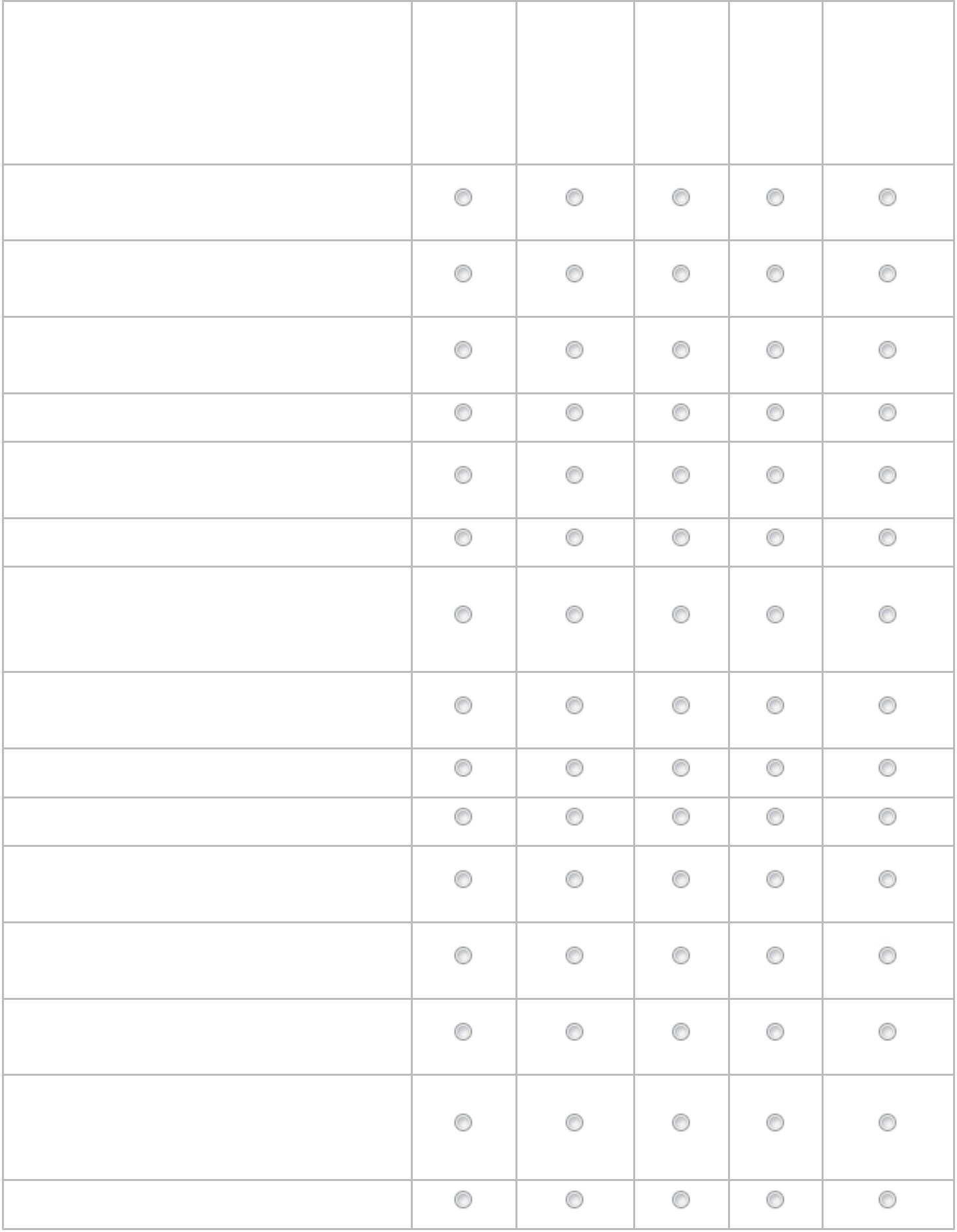 donemámdopouzenemámznačnépoměrněvůbecvyhraněnýznačnédovůbecvyhraněnýmíryznačnénenázormíryurčiténenázormírymírydodonemámdopouzenemámznačnépoměrněvůbecvyhraněnýznačnédovůbecvyhraněnýmíryznačnénenázormíryurčiténenázormírymíry